PROJEKT                             ÁCI KDO JSEM?  (Vylušti a doplň 3×)Jsem vyjmenované slovo 36:6, je mě 12:4, jsem 28:7, velikostí jsme 40:8S přicházejícím jarním počasím a teplejšími dny se probouzí i - bezobratlí živočichové. Je největší skupinou bezobratlých, to znamená, že nemají páteř složenou z obratlů.                     se pohybuje všude kolem nás, i když si ho zrovna nevšimneme a je důležitou součástí přírody. Opyluje květy, je potravou ptáků a dalších živočichů. Tvůj úkol: postav hmyzí hotel na zahradě, v lese, před domem nebo kdekoli jinde (i v pokojíčku, pokud rodiče dovolí). Nemusí to být nic velkého a složitého. Stačí opravdu jenom pár různých přírodnin – krabice, bedýnka, klacíky, větvičky, šišky, kůru ze stromů, zbytek kokosového ořechu, oříšky, mech, jemné kamínky, suché listy, písek…… a hotel bude na světě. Můžeš využít cokoli z domácnosti, provázky, špachtličky, duté těstoviny. Představivosti a kreativitě se meze nekladou! S prací nespěchej, rozmysli si nejdříve, co budeš dělat, jak budeš postupovat a co k tomu budeš potřebovat. Pořádně se rozhlédni kolem sebe a začni tvořit. Potom svoje dílo vyfoť a pošli na můj email nebo přes WhatsApp (požádej rodiče o pomoc). Ke své práci potom vypracuj průvodní list. Pamatuj, že je to tvůj projekt a pracuj pokud možno samostatně, bez větší pomoci rodičů (mají své práce opravdu dost). Nic není špatně, je to jenom na tobě. NÁZEV PROJEKTU: HMYZÁCI				JMÉNO:									DATUM:ZADÁNÍ: Výroba hmyzího hotelu a zpracování projektu.POMŮCKY: (Sem napiš všechno, co jsi potřeboval/a).POSTUP: (Sestav postup prací, co jsi dělal/a nejdříve a co potom. Používej jednoduché krátké věty, neopakuj slova a pečlivě zkontroluj pravopis – zvlášť vyjmenovaná slova. Stačí 10 vět).NÁKRES: (Zde nakreslíš svůj úžasný hmyzí hotel).POZOROVÁNÍ: (Jaký hmyz jsi viděl/a).ZÁVĚR: (Pokus se vlastními slovy napsat, proč je důležité dbát na ochranu přírody, znát druhy živočichů a rostlin. Najdi alespoň pár nových věcí, které ses díky projektu naučil/a nebo si uvědomil/a).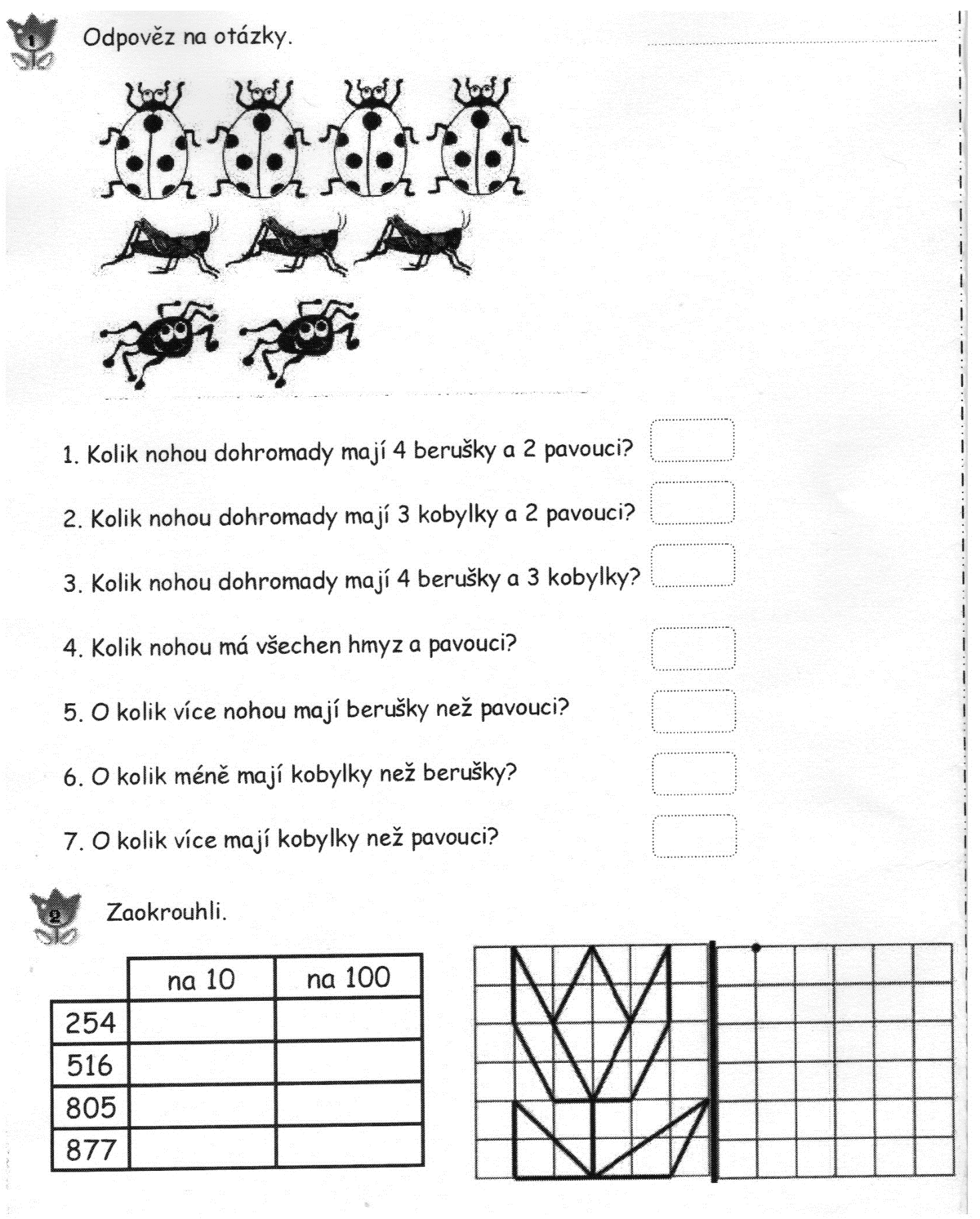 Doplň správně:PYL X PIL		V létě jsem ____________ hodně vody. _________ se tvoří na tyčinkách uvnitř květu.OPYLOVAT X OPILOVAT	Hmyz musí _____________ květy. Táta chtěl _______________ špičku tyče.Vyřeš rébusy:		         _____________________				 ________________________KDO JSEM?Jsem 222+124, jsem hmyz 457 - 321, jsem 567 + 121, ničím 489 - 222Skrývačky. Najdi uvnitř věty hmyz:Máma koupila pivo, sardinky a chléb.		________________________Pojedeme na mou chatu. 			________________________	Slovní šifry:pivo – pi + sa =  ____________ 		mlčme – ml + lák = _______________včera – ra + la = _________________10x10		          malá noha			hmyz s velkým počtem nohou                      +                                        =je pod kůrou    stromů		velký jedlík		       hmyz, který ničí dřevo                          +			                      =		Přečti si text a uhádni, o jakém živočichovi se píše:Tento živočich patří mezi hmyz. Bydlí ve skalních štěrbinách, dutých stromech nebo v domcích postavených člověkem. Jeho rodina je veliká a má tři druhy členů.Jednu matku, spoustu dělnic a pár trubců. Matka klade do buněk voskových pláství vajíčka, ze kterých se líhnou larvy – budoucí dospělci. Dělnice krmí larvy, čistí hnízdo, budují plástve a sbírají potravu. Trubci jsou tatínkové. Tento hmyz je velmi užitečný – dává člověku med, vosk a opyluje květy rostlin, stromů a keřů. Vypadá bezbranně, ale v zadečku skrývá nebezpečnou zbraň – jedové žihadlo. Jeho použití se mu stává osudným. Na konci žihadla je malý protiháček. Po bodnutí žihadlo nemůže vytáhnout a vytrhne ho i s kouskem zadečku. Následkem toho umírá.            Namaluj nebo nalep obrázek tohoto hmyzu:Zajímavosti:Člověk využívá od tohoto hmyzu také mateří kašičku, propolis a vosk.K výrobě 1 kg medu potřebují dělnice asi 3 kg rostlinného nektaru, což představuje asi 6o tisíc výletů z úlu.Trubci nemají žihadlo, královna matka ano, ale bez protiháčku. Žihadlo matky funguje nejen k obraně, ale především také jako kladélko při kladení vajíček.Trubci žijí v úlu jen v průběhu jara a léta. Na zimu je dělnice z úlu vyženou.Zakroužkuj správnou odpověď:Nakresli buňky úlu:KDO JSEM ?Jsem 689+311, jsem hmyz 1000 -587, žeru 325+ 675, jsem 1000 - 555Svižník lesní  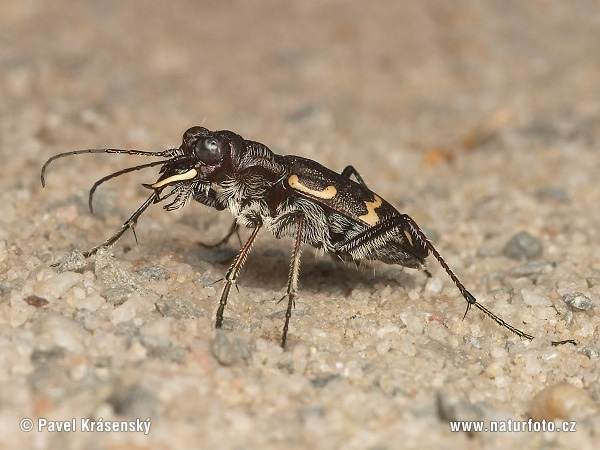 					Vzpomínáte na včelí medvídky na brouka „chvátám, 				„chvátám….“, tak to bude nejspíš on….					https://www.youtube.com/watch?v=Bk8xp9UG7OMDélka až . 			Délka až .Nejvíce se vyskytuje na teplých slunných místech. Žije však skrytým životem, proto ho jen málokdy vyplašíme z úkrytu. Tehdy rychle přeběhne na jiné místo do husté vegetace. Je velmi užitečný. Dospělý svižník dobře běhá i létá a kořist loví na povrchu půdy.Jeho larva si v písčité půdě vyhrabe kolmou, úzkou a dlouhou chodbičku, v níž číhá na drobný hmyz. Hlavou a hrudí vchod úplně uzavře a vystrčená má jen klešťovitá kusadla a oči. Pokud kolemjdoucí hmyz skrýš přehlédne, larva svižníka ho velmi obratně uchopí mohutnými kusadly, vysaje a zbytky vynese ven. Aby se larva v kolmém úkrytu nesmekala, má na spodní části těla dva háčky a dlouhé nohy. https://www.youtube.com/watch?v=W6yfOQUiUbgPočítej:1) Pokud se za sebe do řady postaví tři svižníci budou dlouzí _______ mm.2) Na jedné straně stezky se pohybuje sedm svižníků, na druhé straně je to šestkrát více, kolik je svižníků na druhé straně? A kolik jich je u stezky dohromady?__________________________________________________________________3) Narýsuj délku těla svižníka (pozor jde o milimetry). Pak narýsuj tři za sebe a zkontroluj si tak úkol č.14) Svižníci běželi štafetu – 4 úseky – každý úsek měřil 148 cm. Jakou vzdálenost uběhli svižníci dohromady?Práce navíc: Najdi si a přečti něco zajímavého o skupině bezobratlých živočichů a alespoň 3 nové informace si zapamatuj a zapiš je do svého projektu. Potom celý projekt představ – prezentuj rodině.6 – po M6 – moc málo6 - nikde6 - velcí5 – po P5 – málo5 – v přírodě5 - malí4 – po L4 – hodně4 - všude4 - obrovští3– po B3  - hodně moc3 - doma3 - neviditelní346 – bezobratlý136 – škodlivý689 – tečkovaná256 – listy rostlin344 – rostlina137 – užitečný687 – zlatá257 – stromy345 – obratlovec135 – nebezpečný688 – pruhovaná266 – dřevo347 – člověk145 – jedovatý490 – skvrnitá267 – brambory1) Samec včely se jmenujetrubačvčeláktrubec2) Včelí miminka krmíkrálovna matkadělnicesamec3) Žihadlo nemajídělnicekrálovnysamci4) Samci žijí v úlupřes zimujen na jaře a v létěpo celý rok5) Vývoj včely probíhá taktovajíčko, kukla, včelavajíčko, včelavajíčko, larva, dospělec998 – rostlina523 – vzácný1000 – mšice500 – průhledná1000 – bezobratlý423 – jedovatý999 – dřevo465 – pruhovaná990 – houba412 – škodlivý990 – housenky445 – tečkovaná980 – obratlovec413 – užitečný 998 – mravence555 – dvojbarevná